Abdul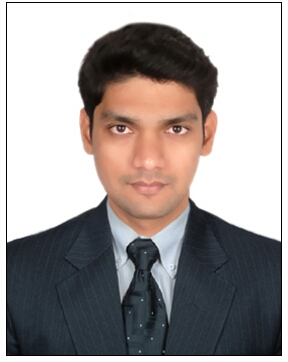 Location	:	Dubai, United Arab EmiratesNationality	:	IndianVisa Status	:	Visit Visa	C/o-Contact	:	0528203463Email	:	abdul.344325@2freemail.com Career Objective:- Seeking a position in the accounting field where excellent analytical and technical skills can be utilized to improve the company's profitability, and I am looking forward an opportunity to start my career in UAE as an Accountant Professional  Academic QualificationsKey SkillsManaged journal entries, Book Keeping, Daily Billing, Invoicing and inventory control.Maintaining Balances & statements of debtors (Customers) & Creditors (Vendors) of companyBank Reconciliation with respect to Bank and Company StatementReconcile the general ledger to sub ledger.MIS report generate with computerized system for admin module. Expense Booking, Provision & month end Accruals, Post dated checks, LOC'S & Wire transfers, Handling Month end close activities.Internal and External Audits AssistanceFinancial Statement Preparation Internal Accounting ControlsFinancial Reporting	Receivable/Payable ManagementFixed Asset ManagementInternal & External AuditFinancial ManagementBank ReconciliationBookkeepingPayroll Accounting - WPS- Processing Employee(WPS) & Vendor Payments - Intercompany Settlements.Good knowledge of SOP and ComplianceWork Experience About Cognizant :-Headquartered in Teaneck, New Jersey (U.S.), Cognizant combines a passion for client satisfaction, technology innovation, deep industry and business process expertise and a global, collaborative workforce that embodies the future of work. With over 50 delivery centers worldwide and approximately 255,800 employees as of September 30, 2016.Key Responsibilities in CognizantTwo months USA onsite experience on documenting SOP'S as per business blue print at client office.Documented the below Activities as per Business Blue print and trained to the Junior Accountants.Chart of Accounts Maintenance in SAP ERP - Creation/change/block GL account requested by Finance head.Opening & Closing of Books during month end - Period open/close Once all JE processed for the Current period.Fixed Assets - Depreciation Run Fixed Assets - Acquisition & CapitalizationFixed Assets - Asset Maintenance  - Creating Asser classManual Journals Processing in ERP - Journals posting/reversing & Clearing Bank Reconciliation - Preparing daily Bank reconciliation report worked on the un-posted Journals Followed Payables & Receivables teamsGL Account Reconciliation - Revenue RecognitionCash Forecasting reportReports submission - Cash flow statement,  Income statement, Profit & Loss & Balance sheet statement Responsible for the financial statement preparation both under US GAAP and Local IFRS including theEnsures compliance with existing and new accounting policies for both US GAAP and local IFRS including specific materiality thresholds used in the region.Accountable for the:Chart of account maintenance, General ledger accounting, Preparing Journals & daily postings in to ERP softwareMaintenance of cash & bank books for local currency and foreign currency accounts (GBP, USD, Euro & Yen)	Preparation of the age wise debtors/Creditors statements and accounts receivable/ Payables report.Prepare the company Accounts Receivable ledger and reconcile the Debtors Control AccountPayroll processing and Inventory accounts checkPreparing and submitting Financial reports to finance heads: Cash flow,  Income, Profit & Loss & Balance sheet Carrying out reconciliation of:Vendor Ledger/customer Ledger following up to Payables & Receivables associates on Open items Cash/Bank Reconciliations - extracting daily bank statements from bank site classifying open items.Ensuring that the external audit supports requirements like Cross checking of document.Acting as an integral part of the team to assist in preparation of annual schedule which involves Financial & accounting activities like preparing/reversing/Clearing  journal entries while checking the invoices and processing it into ERP.Intercompany accounting & settlements to counterparties. Record intercompany  invoices and sends to AP team for further processing Reconcile all Outstanding Inter-company balances before closing of General ledger booksSend Outstanding Inter-Company confirmations to  counterpartiesReview of IC adjustment Journals and confirming to counter partiesHandling the preparation of:Monthly Finance ReportIncome Statement, cash flow , & Balance sheet Inventory Status ReportFixed Asset Schedule on monthly basisPayroll sheet including leave & final settlement for employeesMaintaining good quality and ratings in process reaching KPI, SLA & TAT Maintained appropriate confidentiality of information security & data privacy.Coordinating with Internal Auditor of processAssists in identifying service improvements to increase customer satisfaction.Organization	:	Genpact India Hyderabad- Hyderabad, Hi-Tech City April 2012 - September 2014Designation	:	Process Associate/Developer - Client Role AnalystResponsibilities	:	Finalization of Accounts, Receivables & Payables, Assisting Internal and External Audit team.About Genpact:Genpact (NYSE: G) is shorthand for “generating impact on Business”. Genpact design, transforms, and run intelligent business operations including those that are complex and specific to a set of chosen industries. Key Responsibilities in Genpact :Operations Department: Performance of Operations consistently and effectively for R2R/OTC(Cash application & Reconciliation) Operations for Off Shore Clients in Performing GL Control accounts & Reconciliations.Work on Variance Analysis between the Sub Ledger & GL & its rectification Researched and resolved discrepancies when needed to clear the unreconciled items (Open Items) Record and balances inter-company transactions Supports Audit Team in timely manner whenever needed & provide data to resolve the query Daily cash/bank pooling and sweeping Hands on experience on analyzing the data, identifying root cause of difference Manage Balance sheet Reconciliation activities according to timeframe as specifiedPosting journal entries, reversing Documents in SAP Posting and clearing the invoices from Customer/vendor line items.Clearing of Bank ledgers of entities / reconciling control accounts(Operating ledgers) Coordinated with Accounts receivables team (cash application).work on customer refunds (checking bank sort code IBAN number and swift code in SAP)Worked on clearing accounts, post with clearing and clearing GL account line items for incoming payments and outgoing payments in SAP.Regular interaction with Onshore AR team on clearing customer Payments and Requesting GL Accounts to post/clear Incoming/outgoing wire payments and deposits which are outstanding.Handling banking ledgers of client in a SAP ERP and also downloading daily bank statements and updating the closing balance in excel sheetsReconciling the GL balance preparing outstanding reports of amounts which are not cleared in banking ledgerspreparing control approval sheets of amounts which are not picked up by sappreparing reports on check register balanceWorking on necessary postings, clearing, reversing documents transferring of funds form one company to another company code in sap(intercompany transfers) checking and applying the misapplied/unapplied cash clearing customer and vendor amounts from GL accounts	Month end closing and reconciling the GL accounts and submitting in Black line systems during month end closing.Manager in Accounts/Audit Department, 1st October 2008 to 2012 Feb
      Anand Kumar Agarwal & Co. (Chartered Accountant Office)Joined as an Accounts Associate after B.COM and promoted as manager in audit after MBA.Handled client appointments and their issues.Responsible for organizing and overseeing internal audits in accordance with the annual audit plan, often managing a team of auditors.Overseeing and reviewing the process then making any necessary recommendations to change policies, implement new systems or even change employee roles and team structures.Prepared reports highlighting issues and providing potential solutions	Prepared income statements of clients.Undertaken various tasks such as postings to general journal and general ledger, BRS, Accounts payables, Accounts receivable, Generated Profit & Loss reports and Balance Sheets of clients.Carried out bank reconciliation activities of clientsManaging a team of two+ in the auditing divisionSupervise, coach and develop junior members of staff within teamsDeclaration: I hereby declare that the information above is true to the best of my knowledge.Certification / DegreeInstitution / CountrySpecialization / MajorYearMBA in Finance             Osmania University, Hyderabad, IndiaFinance-HR2008-10MBA in Finance             Osmania University, Hyderabad, IndiaFinance-HR2008-10Bachelor of CommerceKakatiya University Warangal, IndiaCommerce-Computers2005-08Bachelor of CommerceKakatiya University Warangal, IndiaCommerce-Computers2005-08CA-Foundation CourseInstitute Of Chartered Accountants of IndiaPE-1 Foundation2004-05CA-Foundation CourseInstitute Of Chartered Accountants of IndiaPE-1 Foundation2004-05Intermediate (11th & 12th)Board of Intermediate, Hyd - APMath's Physics Chemistry2002-04Intermediate (11th & 12th)Board of Intermediate, Hyd - APMath's Physics Chemistry2002-04Matriculation(SSC)Board of Secondary School certificate, Hyd - APSSC2002Matriculation(SSC)Board of Secondary School certificate, Hyd - APSSC2002Organization	:Cognizant Technologies Solutions - Hyderabad, Hi-tech City - 2015 June -2016 SeptemberDesignation	:Senior Process Executive - (Accounting Controlling and reporting Department)Responsibilities	:Finalization of Accounts, Accounts payable, Management Reporting, Budgeting& Forecasting, Leading & Supervision, Accounting Software Development.